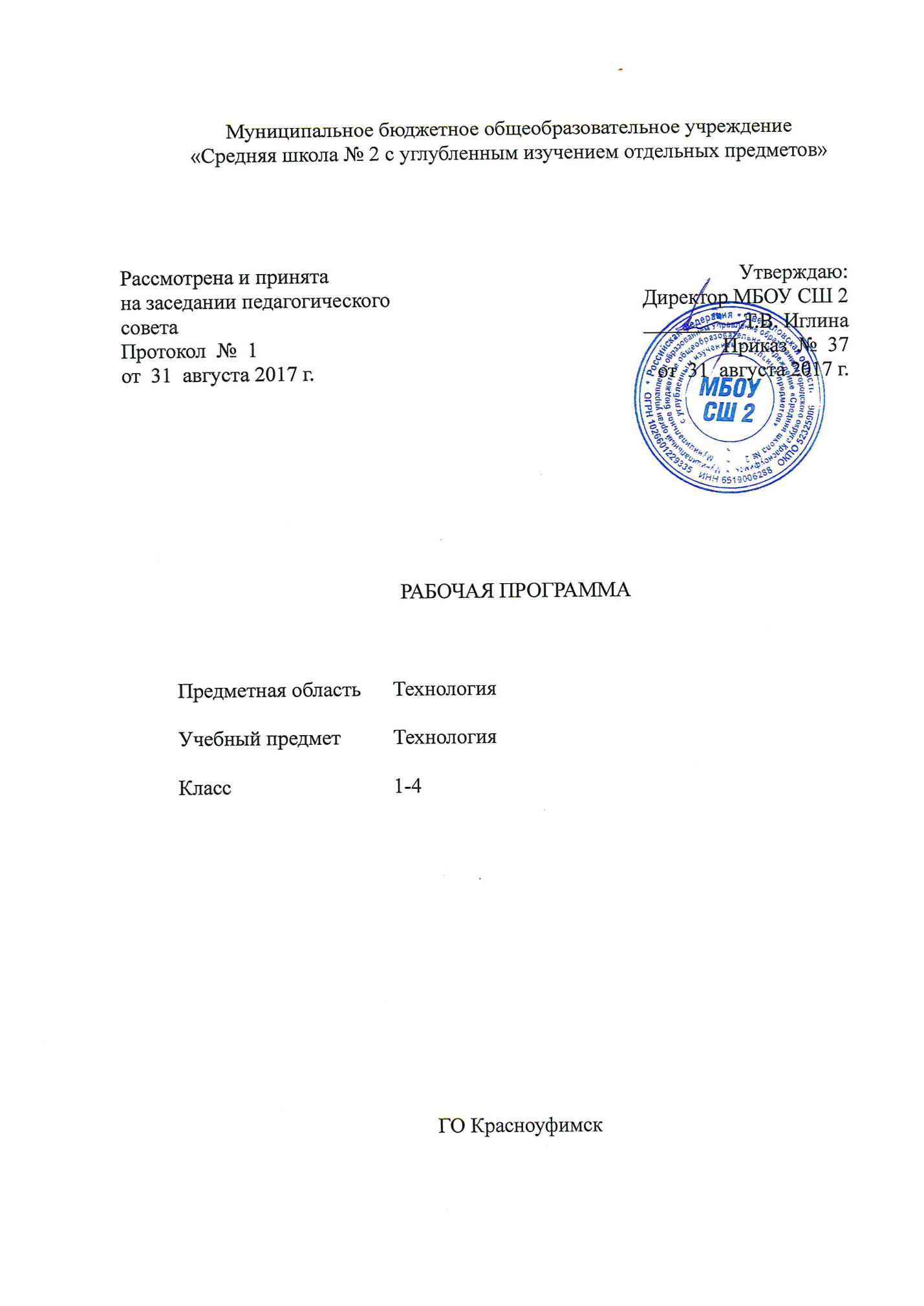 Планируемые результаты изучения учебного предметаЛичностные результаты:1.  Воспитание патриотизма, чувства гордости за свою Родину, российский народ и историю России.2. Формирование целостного, социально ориентированного взгляда на мир в его органичном единстве и разнообразии природы, народов, культур и религий.3. Формирование уважительного отношения к иному мнению, истории и культуре других народов.4. Принятие и освоение социальной роли обучающегося, развитие мотивов учебной деятельности и формирование личностного смысла учения.5. Развитие самостоятельности и личной ответственности за свои поступки, в том числе в информационной деятельности, на основе представлений о нравственных нормах, социальной справедливости и свободе.6. Формирование эстетических потребностей, ценностей и чувств.7. Развитие навыков сотрудничества со взрослыми и сверстниками в разных социальных ситуациях, умения не создавать конфликтов и находить выходы из спорных ситуаций.8. Формирование установки на безопасный и здоровый образ жизни.Метапредметные результаты:1. Овладение способностью принимать и сохранять цели и задачи учебной деятельности, поиска средств ее осуществления.2. Освоение способов решения проблем творческого и поискового характера.3. Формирование умения планировать, контролировать и оценивать учебные действия в соответствии с поставленной задачей и условиями ее реализации; определять наиболее эффективные способы достижения результата.4. Использование знаково-символических средств представления информации для создания моделей изучаемых объектов и процессов, схем решения учебных и практических задач.5. Использование различных способов поиска (в справочных источниках и открытом учебном информационном пространстве сети Интернет), сбора, обработки, анализа, организации, передачи и интерпретации информации в соответствии с коммуникативными и познавательными задачами и технологиями учебного предмета; в том числе умение вводить текст с помощью клавиатуры, фиксировать (записывать) в цифровой форме измеряемые величины и анализировать изображения, звуки, готовить свое выступление и выступать с аудио-, видео- и графическим сопровождением; соблюдать нормы информационной избирательности, этики и этикета.6.  Овладение навыками смыслового чтения текстов различных стилей и жанров в соответствии с целями и задачами; осознанно строить речевое высказывание в соответствии с задачами коммуникации и составлять тексты в устной и письменной формах.7.  Овладение логическими действиями сравнения, анализа, синтеза, обобщения, классификации по родовидовым признакам, установления аналогий и причинно-следственных связей, построения рассуждений, отнесения к известным понятиям8.  Готовность слушать собеседника и вести диалог; готовность признавать возможность существования различных точек зрения и права каждого иметь свою; излагать свое мнение и аргументировать свою точку зрения и оценку событий.9.  Овладение базовыми предметными и межпредметными понятиями, отражающими существенные связи и отношения между объектами и процессами.Предметные результаты:1. Получение первоначальных представлений о созидательном и нравственном значении труда в жизни человека и общества; о мире профессий и важности правильного выбора профессии;2. Усвоение первоначальных представлений о материальной культуре как продукте предметно-преобразующей деятельности человека;3. Приобретение навыков самообслуживания; овладение технологическими приемами ручной обработки материалов; усвоение правил техники безопасности;4. Использование приобретенных знаний и умений для творческого решения несложных конструкторских, художественно-конструкторских (дизайнерских), технологических и организационных задач;5. Приобретение первоначальных навыков совместной продуктивной деятельности, сотрудничества, взаимопомощи, планирования и организации;6. Приобретение первоначальных знаний о правилах создания предметной и информационной среды и умений применять их для выполнения учебно-познавательных и проектных художественно-конструкторских задач.2. Содержание учебного предмета1. Общекультурные и общетрудовые компетенции (знания, умения и способы деятельности). Основы культуры труда, самообслуживанияТрудовая деятельность и ее значение в жизни человека. Рукотворный мир как результат труда человека; разнообразие предметов рукотворного мира (архитектура, техника, предметы быта и декоративно-прикладного искусства и т.д. разных народов России). Особенности тематики, материалов, внешнего вида изделий декоративного искусства разных народов, отражающие природные, географические и социальные условия конкретного народа.Элементарные общие правила создания предметов рукотворного мира (удобство, эстетическая выразительность, прочность, гармония предметов и окружающей среды). Бережное отношение природе как источнику сырьевых ресурсов. Мастера и их профессии; традиции и творчество мастера в создании предметной среды (общее представление).Анализ задания, организации рабочего места в зависимости от вида работы, планирование трудового процесса. Рациональное размещение на рабочем месте материалов и инструментов, распределение рабочего времени. Отбор и анализ информации (из учебника и других дидактических материалов), ее использование в организации работы. Контроль и корректировка хода работы. Работа в малых группах, осуществление сотрудничества, выполнение социальных ролей (руководитель и подчиненный).Элементарная творческая и проектная деятельность (создание замысла, его детализация и воплощение). Культура проектной деятельности и рефлексии, презентация, оценка). Система коллективных, групповых и индивидуальных проектов.  Культура межличностных отношений в совместной деятельности. Результат проектной деятельности – изделия, которые могут быть использованы для праздников, для использования в учебной и внеучебной деятельности и т.п. Освоение навыков самообслуживания, по уходу за домом, комнатными растениями.Выполнение элементарных расчетов стоимости изготавливаемого изделия.2. Технология ручной обработки материалов. Элементы графической грамоты.Общее понятие о материалах, их происхождении. Исследование элементарных физических, механических и технологических средств материалов, используемых при выполнении практических работ. Многообразие материалов и их практическое применение в жизни.Подготовка материалов к работе. Экономное расходование материалов. Выбор и замена материалов в соответствии с их декоративно-художественными и конструктивными свойствами, использование соответствующих способов обработки материалов в зависимости от назначения изделия.Инструменты и приспособления для обработки материалов (знание названий используемых инструментов), соблюдение правил их рационального и безопасного использования.Общее представление о технологическом процессе, технологической документации (технологическая карта, чертеж и др.); анализ устройства и назначения изделия; выстраивание последовательности практических действий и технологических операций; подбор и замена материалов и инструментов; экономная разметка; обработка с целью получения деталей, сборка, отделка изделий; проверки изделия в действии, внесение необходимых дополнений и изменений. Называние и выполнение основных технологических операций ручной обработки материалов: разметка деталей (на глаз, по шаблону, трафарету, лекалу, копированием, с помощью линейки, угольника, циркуля), раскрой деталей, сборка изделий (клеевая, ниточная, проволочная, винтовая и др.), отделка изделия или его деталей (окрашивание, вышивка, аппликация и др.). Умение заполнять технологическую карту. Выполнение отделки в  соответствии с особенностями декоративных орнаментов разных народов России (растительный, геометрический и др.).Проведение измерений и построений для решения практических задач. Виды условных графических изображений: рисунок, простейший чертеж, эскиз, развёртка, схема (их узнавание). Назначение линий чертежа (контур, линии надреза, сгиба, размерная, осевая, центровая, разрыва). Чтение условных графических изображений. Разметка деталей с опорой на простейший чертёж, эскиз. Изготовление изделий по рисунку, простейшему чертежу или эскизу, схеме.Конструирование и моделированиеОбщее представление о конструировании изделий (технических, бытовых, учебных и пр.). Изделие, деталь изделия (общее представление). Понятие о конструкции изделия; различные виды конструкций и способы их сборки. Виды и способы соединения деталей. Основные требования к изделию (соответствие материала, конструкции и внешнего оформления назначению изделия).Конструирование и моделирование изделий из различных материалов по образцу, рисунку, простейшему чертежу или эскизу.Практика работы на компьютереИнформация, её отбор, анализ и систематизация. Способы получения, хранения, переработки информации.Назначение основных устройств компьютера для ввода, вывода, обработки информации. Включение в выключение компьютера и подключаемых к нему устройств. Клавиатура, общее представление о правилах клавиатурного письма, пользование мышью, использование простейших средств текстового редактора. Простейшие способы поиска информации: по ключевым словам, каталогам. Соблюдение безопасных приемов труда при работе на компьютере; бережное отношение к техническим устройствам. Работа с ЦОР (цифровыми образовательными ресурсами), готовыми материалами на электронных носителях (СО).Работа простыми информационными объектами (текст, таблица, схема, рисунок): преобразование, создание, сохранение, удаление. Создание небольшого текста по интересной детям тематике. Вывод текста на принтер. Использование рисунков из ресурсов компьютера, программа Word.Тематическое планирование 1 класс (33 часа)2 класс (34 часа)3 класс (34 часа)4 класс (34 часа)№ п\пТема урокаКол-во часовДавайте знакомиться – 3 часа1Как работать с учебником? 12Я и мои друзья. Материалы и инструменты.13Человек, природа, техника. Профессии людей. Организация рабочего места1Человек и земля – 21 час4Природные материалы.15Природный материал.  Зайчик.16Пластилин. Ромашковая поляна17Природный материал. Мудрая сова18Растения. Корзина с овощами.19Бумага. Закладка для книг.110Насекомые. Пчелы и соты111Дикие животные.  Коллаж112Новый год. Украшения на елку113Украшения на елку114Украшение на окно115Домашние животные. Котенок.116Такие разные дома Домик из веток117Посуда. Чайный сервиз118Свет в доме. Торшер.119Мебель. Стул120Одежда. Ткань. Нитки. Кукла из ниток.121Учимся шить. Экономная разметка. Закладка с вышивкой. 122Учимся шить. Помощь малышам, взрослым и сверстникам. Пришиваем пуговицу с двумя отверстиями123Учимся шить. Медвежонок.124Передвижение по земле. Санки.1Человек и вода – 3 часа25Вода в жизни человек. Колодец.126Вода в жизни человек. Колодец.127Передвижение по воде. Плот.1Человек и воздух – 3 часа28Использование ветра. Вертушка. 129Использование ветра. Попугай130Полеты человека. Парашют.1Человек и информация – 3 часа31Способы получения информации. Зашифрованное письмо132Важные номера телефона. Правила дорожного движения.133Компьютер.1Итого – 33ч№ п,пНазвание разделов и тем уроков.Кол-вочасов№ п,пНазвание разделов и тем уроков.Кол-вочасов1Трудовая деятельность и её значение в жизни человека.1Человек и земля (23 ч)2Земледелие. Выращивание лука.13Посуда.14Многообразие материалов. Корзина с цветами.15Работа с пластилином. Семейка грибов на поляне16Игрушка из теста.17Проект «Праздничный стол»18Народные промыслы. Золотая хохлома. Работа папье-маше.19Народные промыслы. Городецкая роспись.110Народные промыслы. Дымковская игрушка.111Народные промыслы. Матрешка.112Рельефные работы. Пейзаж «Деревня»113Конструирование из бумаги. Лошадка.114Работа с природным материалом. Курочка. Бережное отношение к природе как источнику сырьевых ресурсов.115Конструирование из бумаги. Деревенский двор.116Новый год. Елочные игрушки из яиц.116Полуобъемная пластика. Изба.117Помпон. Домовой.118Работа с пластическими материалами. Русская печь119Плетение из бумаги. Коврик.120Конструирование мебели из картона. Стол и скамья.121Аппликация из картона. Плетение в три ряда. Русская красавица.122Разметка ткани по шаблону. Костюм для Ани и Вани.123Работа с тканым материалом. Кошелек.124Тамбурные стежки. Отделка изделия. Салфетка.1Человек и вода – 3 часа25Изонить. Композиция «Золотая рыбка»126Природный материал. Аквариум.127Полуобъемная аппликация. Русалка.1Человек и воздух – 3 часа.28Оригами. Птица счастья.129Объемная модель. Ветряная мельница.130Фольга. Флюгер.1Человек и информация - 4 часа31Книгопечатание. Книжка-ширма.132Практическая работа «Ищем информацию в интернете». Соблюдение безопасных приёмов труда при работе на компьютере.133Практическая работа «Работа с простыми информационными объектами (таблица, схема, рисунок)». Бережное отношение к техническим устройствам.134Человек и информация1Итого – 34ч.№Раздел. Название темы.Кол-во часов№Раздел. Название темы.Кол-во часов1Вопросы юного технолога. Как работать над проектом.1Человек и земля – 21час2Объемная модель. Дом.13Городские постройки. Телебашня.14Композиция из природного материала. Городской парк.15Объемные изделия из бумаги. Качалка. 16Объемные изделия из бумаги Песочница. 17Самообслуживание. Виды швов. Украшение платочка монограммой. 18Виды швов. Украшение фартука.19Изготовление тканей. Гобелен.110Вязание. Воздушные петли.111Одежда для карнавала. Кавалер. Дама.112Бисероплетение. Браслетик «Цветочек», браслетик «Подкова»113Кафе. Способы определения массы. Весы. 114Приготовление пищи. Фруктовый завтрак.115Работа с тканью. «Колпачок-цыпленок»116Приготовление холодных закусок. Бутерброды. Радуга на шпажке.117Украшение праздничного стола. Способы складывания салфеток.118Соленое тесто. Брелок для ключей.119Работа с природным материалом. Золотистая соломка.120Упаковка подарков. Коробка для подарков.121Различные виды конструкций. Автомастерская. Фургон «Мороженое»122Конструирование по образцу. Грузовик.123Моделирование по чертежу. Мост.124Водный транспорт. Яхта.125Океанариум. Осьминоги и рыбки.126Объемное конструирование. Фонтан.127Оригами. Птицы.128Конструирование модели вертолета.129Папье-маше.  Клоун.1Человек и информация – 5 часов.30Книгопечатание. Переплетные работы.131Почта. Телеграф. Заполнение бланка.132Кукольный театр. Пальчиковая кукла.133Кукольный театр. Афиша. Информация, её отбор, анализ и систематизация.134Афиша. Использование рисунков из ресурса компьютера, программ Word и Power Point.1Итого – 34ч№Раздел. Название темы.Кол-во часов№Раздел. Название темы.Кол-во часов1Рукотворный мир как результат труда человека; разнообразие предметов рукотворного мира.1Земля и человек — 21 час2Вагоностроительный завод. Конструирование по чертежу. Кузов вагона. 13Вагоностроительный завод. Конструирование по чертежу. Цистерна  .14Полезные ископаемые. Профессии людей(геологи, буровики). Работа с конструктором. Буровая вышка.15Полезные ископаемые. Предметы искусства. Малахитовая шкатулка. Бережное отношение к полезным ископаемым  как источнику сырьевых ресурсов16Автомобильный завод. КамАЗ..17Кузов грузовика. Работа с конструктором.18Монетный вор. Стороны медали.19Чеканка. Медаль.110Фаянсовый завод. Основа для вазы. 111 Скульптурный пластилин. Ваза.112Швейная фабрика. Самообслуживание Прихватка.113Мягкая игрушка. Новогодняя игрушка. Птичка.114Обувное производство. Размер обуви.115Модель детской летней обуви. Моделирование из бумаги.116Деревообрабатывающее производство. 117Лесенка-опора для растений.118Кондитерская фабрика. «Пирожное «Картошка»», 119«Шоколадное печенье»120Бытовая техника. Бережное отношение к электроэнергии  как источнику сырьевых ресурсов121Настольная лампа.122Тепличное хозяйство. Цветы для школьной клумбы.1Человек и вода – 3 часа.23Водоканал. Фильтр для воды. Бережное отношение к воде как источнику сырьевых ресурсов124Порт. Канатная лестница.125Узелковое плетение по техническому рисунку. Браслет.1Человек и воздух – 3 часа26Самолетостроение. Работа с конструктором. Самолет.127Ракетостроение. Бумажное конструирование по чертежу. Ракета-носитель.128Конструирование из разных материалов. Летательный аппарат. Воздушный змей.1Человек и информация – 6 часов.29Издательское дело.130Создание титульного листа.131Работа  с таблицами.132Создание содержания книги.133Переплетные работы134Книга «Дневник путешественника».1Итого – 34 часа